育才学校2021-2022学年度第一学期第一次月考考试                     高一地理试卷一、选择题（本大题共 25 小题，每小题 2 分，共50分）1．“2020年6月17日：在过去24小时中，太阳活动很低。日面上无可视黑子，无耀斑发生”，以上信息来自中国国家天文台太阳活动情况预报中心。太阳活动预报的目的是对剧烈的太阳活动提前预警，帮助相关部门有效应对。下列不属于太阳活动对地球影响的是（   ）A．冲击电网  B．产生磁暴现象 C．扰乱卫星导航信号	D．诱发地震和海啸读“大气垂直分层示意图”，完成下面小题。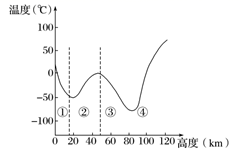 2．2015年12月美国成功发射和回收猎鹰9号火箭，这是人类历史上第一次将火箭发射到太空之后还能返回地球。“如果火箭可以像飞机一样重复使用，那么进入太空的成本可以降低百倍。”据图分析，火箭在返回地球的过程中，途经大气层的温度变化过程为（   ）A．减—增	B．增—减C．减—增—减—增	D．增—减—增—减3．关于图中各层大气的叙述正确的是（   ）A．①层的大气厚度在赤道地区最薄	B．②层中复杂的天气状况不利于航空飞行C．③④层中存在电离层，能够反射无线电波	D．①层的热量直接源于臭氧吸收太阳紫外线寒武纪时期,地球上开始出现大量生物，因此科学家将寒武纪作为显生宙的开始。显生宙所包含的地质年代的先后顺序,依次是古生代一中生代- -新生代。读图完成下面小题。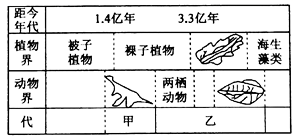 4．甲地质时期生物灭绝的根本原因是（   ）A．冰川范围扩大 B．食物变得缺乏C．生存环境突变	D．行星撞击地球5．下列化石可能彤成于乙地质时期的是（   ）A．元谋人化石B．盾皮鱼化石C．霸王龙化石	D．猛犸象化石下图为某大气层示意图。完成下面小题。        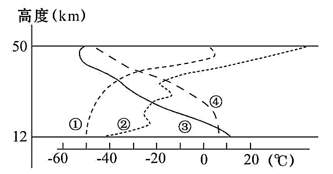 6．符合该大气层气温垂直分布状况的曲线是A．①	B．②	C．③	D．④7．关于该层的叙述，正确的是        ①该层吸收相当数量的红外光        ②大气稳定，适合于飞机飞行        ③上冷下热，大气平流运动为主      ④大量紫外线被该层的臭氧吸收A．①②	B．②③	C．③④	D．②④8．有关低层大气增温的叙述，正确的是(   )A．主要是地面的长波辐射被大气中水汽和二氧化碳吸收的结果B．主要是太阳照射地面，地面又反射给空气的结果C．主要是太阳辐射被大气中的水汽和二氧化碳吸收的结果D．主要是受太阳光直接照射的结果9．某时某山地山麓(海拔412米）的气温为18.2℃，其山顶(海拔1612米）的气温大约是（   ）A．11℃	B．13.2℃	C．15℃	D．6.6℃10．读下图，图中数码所代表的地球圈层正确的有（   ）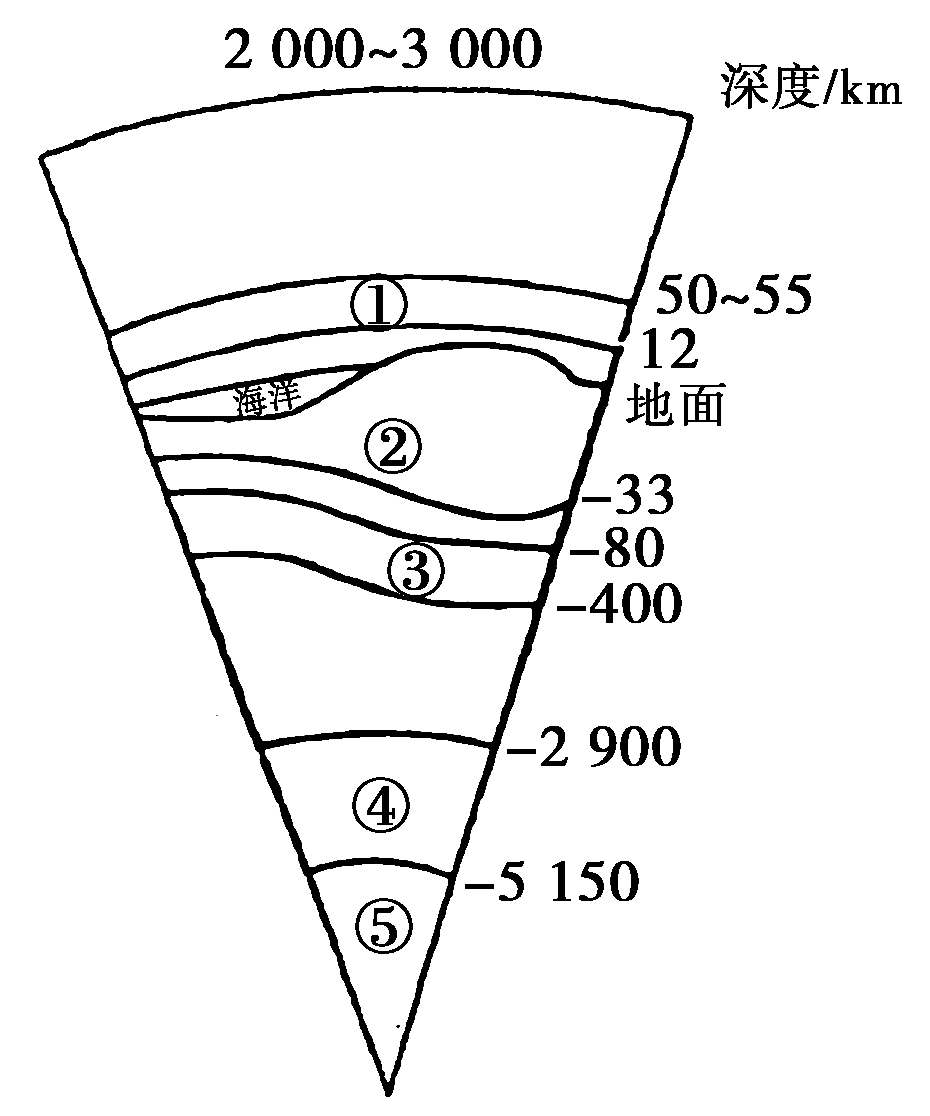 A．①为水圈	B．②为岩石圈	C．③为软流层	D．④为下地幔 2020年6月21日,我国西藏至台湾一带地区可观测日环食现象。日环食是日食的一种，发生时太阳的中心部分黑暗,边缘仍然明亮,形成光环。这是因为月球在太阳和地球之间,但是距离地球较远,不能完全遮住太阳而形成的。下图为日环食示意图。据此完成下面小题。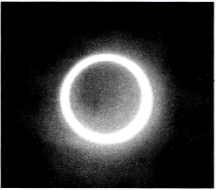 11．日环食发生时,肉眼可见的太阳边缘明亮光环是太阳大气层的（   ）A．平流层	B．日冕层	C．色球层	D．光球层12．日环食发生时（   ）A．太阳黑子增多 B．太阳耀斑减少	C．太阳辐射减弱	D．地球出现磁暴 2019年11月11日,罕见天象奇观“水星凌日”震撼上演。凌日是指地球上看到太阳被一个小的暗星体遮挡的现象。下图为“水星凌日”示意图。据此完成下面小题。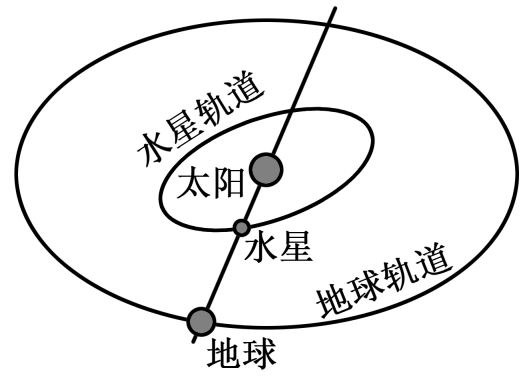 13．“水星凌日”现象三个天体共同所属的最低级别天体系统是（   ）A．总星系	B．银河系	C．太阳系	D．地月系14．与水星和地球属于同一类行星的是（   ）A．火星	B．海王星	C．木星	D．土星下图是我国到达地面的年太阳辐射总量分布图。读图，完成下列小题。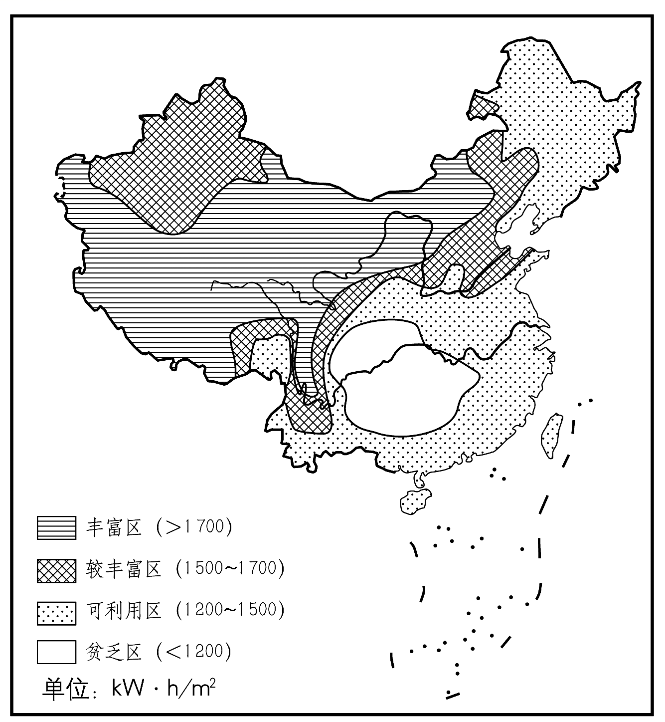 15．图中太阳辐射丰富区的共同特点有(   )①纬度低   ②海拔较高   ③云量少，晴天多   ④上空臭氧少A．①②	B．③④	C．②③	D．①④16．关于太阳辐射对地球影响的叙述,正确的是(   )A．太阳辐射是地球上获得能量的唯一来源B．太阳辐射是地球上地震活动、火山爆发的主要动力C．煤、石油和天然气是从地下开采出来的,所以这些能源不属于太阳辐射能D．“万物生长靠太阳”说明太阳辐射能与人类的农业生产密切相关读“我国大陆部分地壳等厚度线图”（下图），完成下面小题。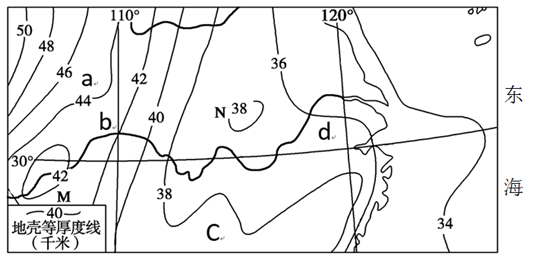 17．图中a、b、c、d四处地势最高的是（   ）A．a地	B．b地	C．c地	D．d地18．如果地壳等厚度线图中有一条线的数值为0，则此处表示（   ）A．地壳的表面	B．莫霍面	C．海平面	D．古登堡面19．岩石圈的范围，除了地壳之外，还包括（   ）A．软流层	B．上地幔   C．上地幔和软流层	D．上地幔顶部4月9日19时46分，西昌卫星发射中心一枚长征三号乙运载火箭发射升空，负责将印尼PALAPA-N1卫星送到预定轨道。几分钟之后噩耗传来，火箭一、二级飞行状态正常，但是三级火箭工作发生异常，火箭三级及卫星残骸随后坠毁。完成下面小题。20.本次发射在空中工作异常时的三级火箭和卫星（   ）A．火箭和卫星都是天体		   B．火箭不是天体，卫星是天体C．火箭是天体，卫星不是天体	D．火箭和卫星都不是天体21．一级火箭从开始工作到离开地面5千米的空中，气温发生的变化是（   ）A．一直上升           B．一直下降         C．先升后降	D．先降后升据俄罗斯卫星通讯社报道,2020年4月7日至8日出现超级月亮的现象(即月球以满月的形式最大程度靠近地球),是2020年能够观测到的最大的满月。据此完成3~4题。22.下列有关月球的说法,正确的是A.月球是太阳系中的行星天体             B.月球是能够自行发光的天体C.月球是距离太阳最近的天体             D.月球是环绕行星运转的天体23.月球上观测不到任何生命存在的主要原因是A.表面的温度太高  B.无包围的大气层   C.地震、火山频发  D.受陨石撞击频繁读下图,完成下列各题。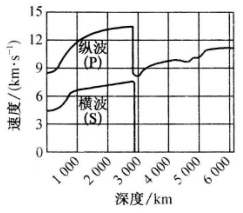 24.地震发生时，人们往往会感到“先颠后晃”,原因是①纵波传播速度快，先到达上下颠簸②纵波到达,左右摇晃③横传播速度快,先到达④横波后到达,左右摇晃A.①②            B.①④            C.②③             D.③④25.地震波传播速度最快的地方是A.莫霍界面附近                     B.软流层C.古登堡界面上部附近               D.地壳表面二、综合题(共3小题,共50分)26．（10分）读太阳系“生命可居住带”示意图，完成下列要求。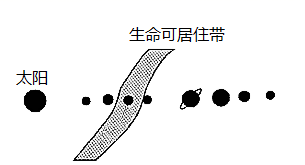 （1）指出图中显示“生命可居住带”出现生命的主要影响因素，并说明理由。（2分）（2）除上述因素外，简述地球上存在生命的其他自身条件，并分析原因。（4分）（3）分析太阳辐射对地球的影响。（4分）27．（20分,每空2分）读“太阳系八颗行星排列顺序示意图”和“太阳大气结构图”，回答下列问题。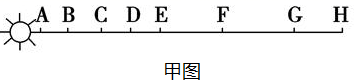 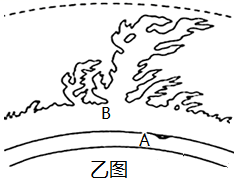 （1）写出甲图中字母所代表的行星名称。A___________，G___________，H___________。（2）写出甲图与地球相邻的两颗行星的代表字母：___________。属于巨行星的是___________。（均填字母）（3）甲图中小行星带位于___________（填两个代表字母）轨道之间。（4）乙图中A为___________层，其主要活是___________，变化周期约为___________。（5）图中B层的主要活动有___________28．（20分,每空2分）读下图“大气垂直分层”，完成下列问题。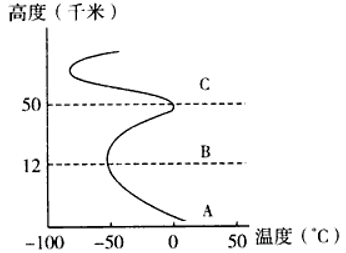 （1）A是_________层，它的直接热源是__________，该层气温随高度增加而__________。（2）B是__________层，该层大气以___________运动为主。该层气温随高度增加而__________。（3）大气质量的3/4和几乎全部的水汽、杂质集中在____________（填名称）。其温度的垂直变化决定了该层大气以________运动为主。（4）在55千米以上的高层大气中存在______层，该层使人类实现无线电通信。且该层空气密度________（很小\很大）。  2021年高一第一次月考地理答案一：单选题---5DCCCB     6-----10ADAAC    11---15DCCAC    16----20DABDD21----25BDBBC26．（1）温度条件。理由:“生命可居住带”距太阳的距离适中。（2）有适合生物生存的大气条件。原因:地球的质量和体积适中,使其有足够的引力吸引住大气,形成包围地球的大气层。有液态水。原因:原始地球体积收缩和内部放射性元素衰变导致原始海洋的形成;地表温度适宜。（3）为地球动植物生长提供光和热;地球大气运动,水循环的主要动力;为人类生产生活提供能源等。27．水星    天王星    海王星    B、D    E、F    D、E    光球    黑子    11年    耀斑    28．对流    地面    降低    平流    水平    升高    对流层    对流    电离    很小  